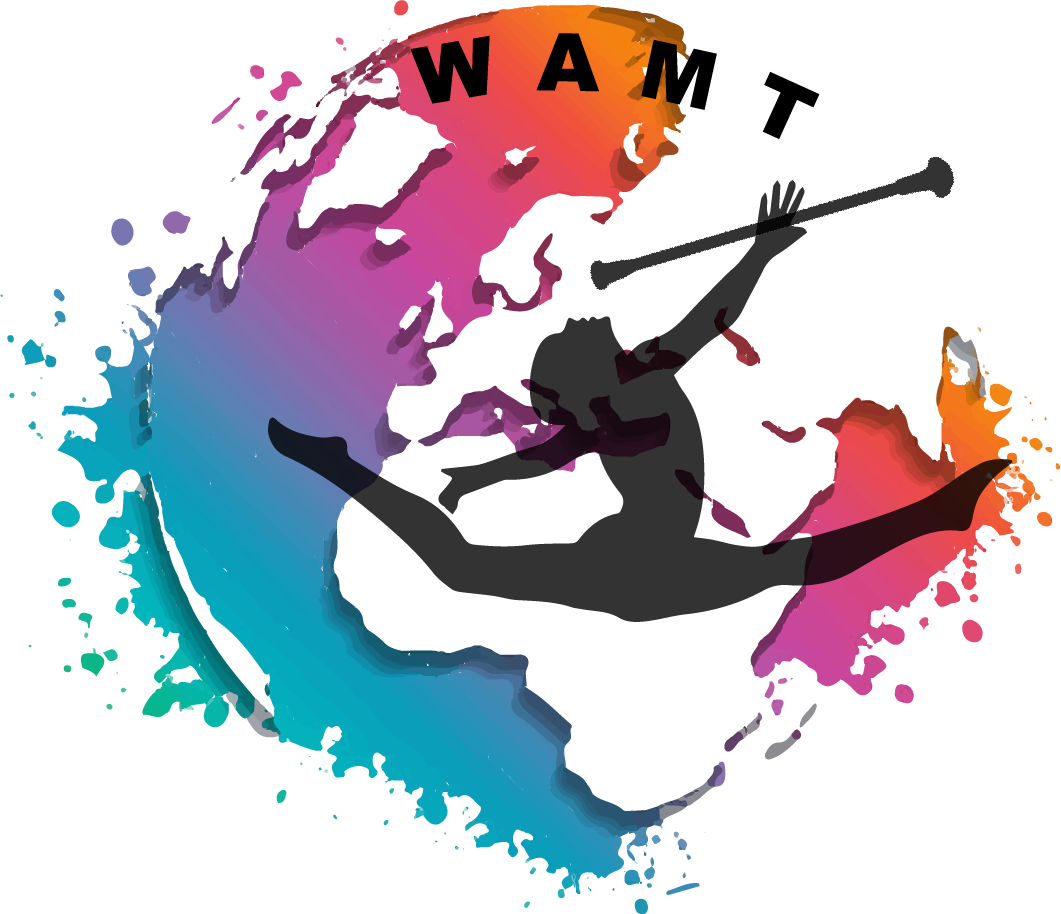 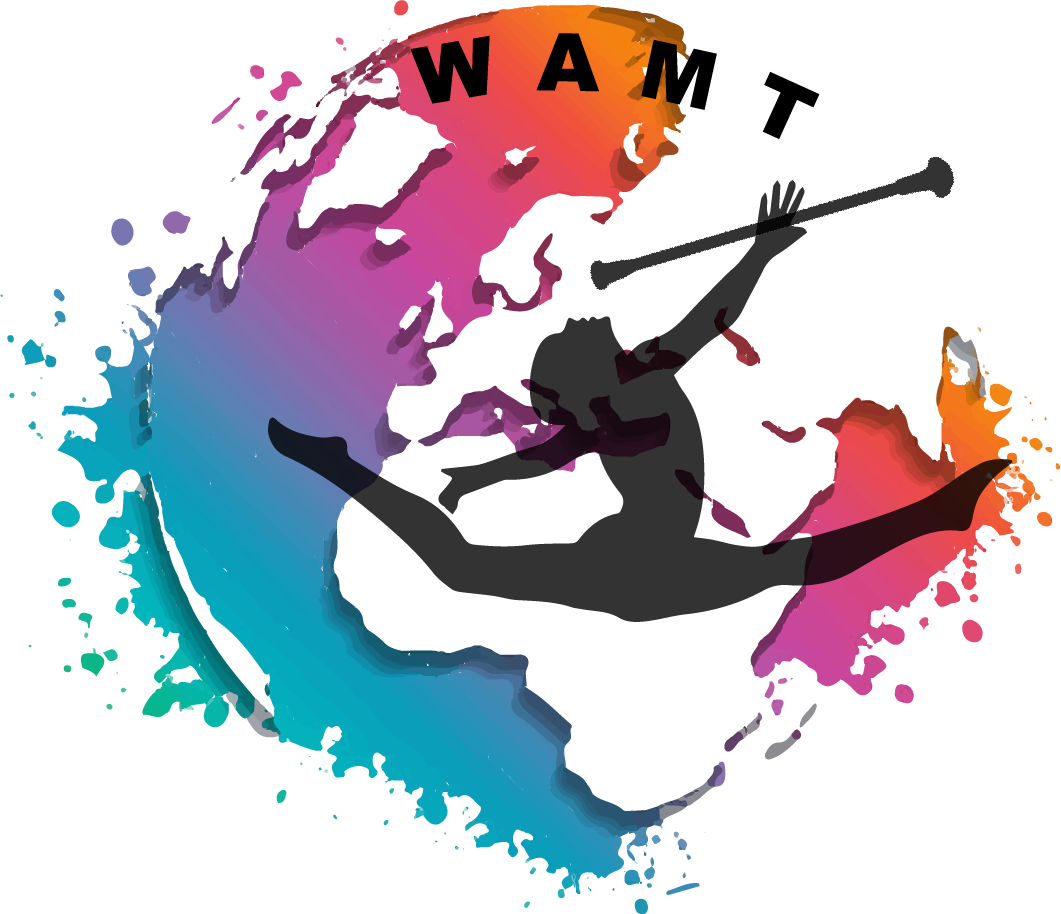 	Send filled out application form to wamt.education@gmail.comTuition FeeInternational Penalty Judge- Module 1 100 € for WAMT International Trainers0 € for WAMT National Judges (go straight to the Module 2)300 € for all other eligible applicantsInternational (ABC) Judge- Module 2 200 € for WAMT International Trainers100 € for WAMT National Judges (Issued by WAMT for the National Association)500 € for all other eligible applicantsName and SurnameDate of BirthCountryContactEmail for sending materialsIndividual/ Nominated by team (and name of team)Years of trainers experienceWAMT International Trainer licenceYES     NOTrainers licence issued by other association (if yes provide a copy)YES     NOWAMT National Judge licenceYES     NOAny judging licence issued by other associations (if yes provide a copy)YES     NOIf yes- years of judging experienceIf Yes- List competitions you were judging